IQRA NATIONAL UNIVERSITY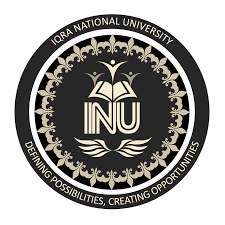 DEPARTMENT OF ALLIED HEALTH SCIENCESFinal -Term Examination (Spring-2020)Course Title: chemical pathology (MLT 4rth )	Instructor: Mr adnan ahmadTime:  6 hours									Marks 50…………………………………………………………………………………………………………………………Note:Attempt All(five) questions from this section, all questions carry equal marks.Use only Blue / Black Ink other than diagramsAnswer Briefly and to the point, avoid un-necessary detailsPossession of Mobile Phones is strictly prohibitedEvery question must be attempted within one single page of two sided specified in answer bookQ1: Write down a detail note on thyroid hormones.Q2: Explain and classify Adrenocortical Hormone.Q3: define and Explain Hyperthyroidism and hypothyroidism.Q4: How calcium is regulated? Define Osteomalacia.Q5: Writ a short note on sex hormones.